Муниципальное бюджетное учреждение «Городская централизованная библиотечная система» города Шумерля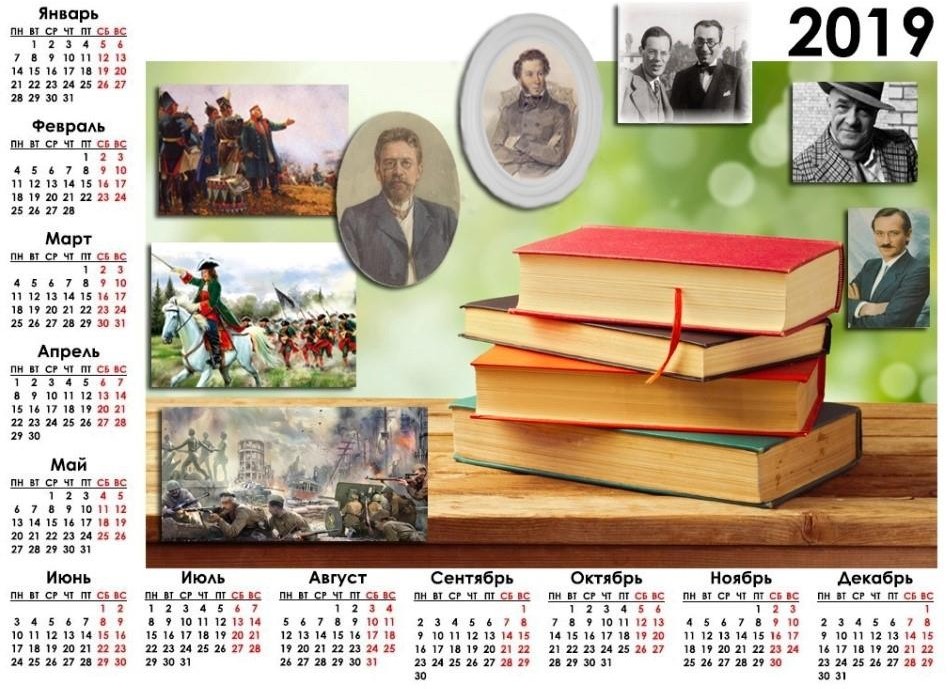 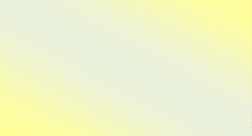 Календарь знаменательных и памятныхдат2020 Под эгидой ООН2021–2030 гг. – Десятилетие по восстановлению экосистем2021–2030 гг. – Десятилетие науки об океане в интересах устойчивого развития2019–2028 гг. – Десятилетие семейных фермерских хозяйств2018–2028 гг. – Десятилетие действий "Вода для устойчивого развития" 2018–2027 гг. – Десятилетие по борьбе за ликвидацию нищеты 2016–2025 гг. – Десятилетие действий по проблемам питания 2015–2024 гг. – Международное десятилетие лиц африканского происхождения2014–2024 гг. – Десятилетие устойчивой энергетики для всех 2013–2022 гг. - Международное десятилетие сближения культур2021 год –Международный год творческой экономики для устойчивого развития Международный год овощей и фруктовМеждународный год мира и доверия Под эгидой ЮНЕСКО75 лет со дня создания ЮНЕСКО – Организации Объединенных Наций по вопросам образования, науки и культуры (1946)75 лет ЮНИСЕФ – Детский фонд ООН (1946)60 лет Международной премии Х. К. Андерсена («Золотая медаль Х. К. Андерсена») (1956)г. Тбилиси (Грузия) объявлен Всемирной столицей книги 2021 года В России2018–2027 — Десятилетие детства в Российской Федерации (Указ Президента РФ № 240 от 29.05.2017 г.)800-лет со дня рождения Александра Невского (Указ Президента РФ № 448 от 23.06.2014 г. "в целях сохранения военно-исторического и культурного наследия, укрепления единства российского народа")200-лет со дня рождения Ф.М. Достоевского (Указ Президента РФ № 424 от 24 августа 2016 г.)80-я годовщина начала Великой Отечественной войне 1941-1945 гг. 60 лет со дня полёта Ю. А. Гагарина в космос (1961)35 лет со дня катастрофы на Чернобыльской АЭС (1986)Год архитектуры и градостроительства в Содружестве Независимых ГосударствПочетный статус «Библиотечная столица России 2021 года» – то город Петрозаводск (в связи с коронавирусом) Юбилейные даты 2021 года:1110 лет со дня заключения Первого договора Руси с Византией (911) 800 лет со времени рождения русского князя, полководца А.Я. Невского (ок. 1221-1263)570 лет со дня рождения Христофора Колумба (1451-1506), испанского мореплавателя445 лет со времени рождения французского экономиста А. Монкретьена (1576-1621)435 лет со времени изготовления "Царь-пушки" А.Чоховым (1586), установлена в Моcковском Кремле430 лет со времени завершения строительства Донского монастыря в Моcкве (1591)310 лет со времени изобретения фортепьяно Б. Кристофори (1711) 290 лет со времени создания Тихоокеанского флота России (1731) 190 лет со времени создания Румянцевского музея (1831)155 лет со времени основания Русского телеграфного агенства (1866)145 лет со времени изобретения первого телефонного аппарата А.Г. Беллом (1876)110 лет со времени изобретения первого ранцевого парашюта Г.Е. Котельниковым (1911)95 лет со времени основания издательства "Советская энциклопедия" (1926), с 2004 года - "Большая Российская энциклопедия"95 лет со времени создания Всероссийского общества глухих (1926) 85 лет со времени создания спортивного общества "Локомотив" (1936)80 лет со времени появления системы полевой реактивной артиллерии - "Катюша" (1941)60 лет со времени завершения строительства Государственного Кремлевского дворца (1961) В 2021 году исполняется:265 лет русскому профессиональному театру (30 августа 1756 г. императрица Елизавета Петровна издает указ об учреждении государственного русского театра)245 лет со дня основания Большого театра (28 марта 1776 г.) 165 лет Государственной Третьяковской галерее (1856)155 лет Московской государственной консерватории им. П. И. Чайковского (14 сентября 1866 г.)180 лет со дня рождения русского художника Архипа Ивановича Куинджи (27 января 1841(1842)-1910) Январь1 января – Новогодний праздник1 января – День былинного богатыря Ильи Муромца3 января – 85 лет со дня рождения Николая Михайловича Рубцова (1936- 1971), советского поэта4–10 января — Неделя науки и техники для детей и юношества 4–10 января — Неделя «Музей и дети»января – 100 лет со дня рождения Фридриха Дюрренматта (1921-1990), швейцарского писателяянваря – 125 лет со дня рождения Ефима Николаевича Пермитина (1896- 1971), русского писателя января – Рождество Христово января – День детского кино8 января – 75 лет со дня рождения Михаила Давидовича Яснова (1946), русского писателя, переводчикаянваря – День заповедников и национальных парковянваря – 145 лет со дня рождения Джека Лондона (Джона Гриффита, 1876-1916), американского писателяянваря - 85 лет со дня рождения Раймонда Паулса (1936), латышского композитораянваря – День российской печатиянваря – 90 лет со дня рождения Аркадия Александровича Вайнера (1931-2005), российского писателяянваря – 110 лет со дня рождения Анатолия Наумовича Рыбакова (1911- 1998), российского писателяянваря – 130 лет со дня рождения Осипа Эмильевича Мандельштама (1891-1938), советского поэта15 января – 115 лет со дня рождения Натана Михайловича Лурье (1906- 1987), писателя17 января — День детских изобретений19 января – 110 лет со дня рождения Анатолия Владимировича Софронова (1911-1990), поэтаянваря – 245 лет со дня рождения Эрнста Теодора Амадея Гофмана (1776-1822), немецкого писателя, композитора, художникаянваря – День российского студенчества. Татьянин деньянваря – 75 лет со дня рождения Вячеслава Добрынина (1946), певца и композитораянваря - 175 лет со дня рождения Владимира Егоровича Маковского (1846-1920), художника-передвижника, графикаянваря - День снятия блокады города Ленинграда (1944)27 января - 195 лет со дня рождения Михаила Евграфовича Салтыкова- Щедрина (Салтыкова, 1826-1889), русского писателя27 января – 265 лет со дня рождения Вольфганга Амадея Моцарта (1756- 1791), австрийского композитора27 января - 130 лет со дня рождения Ильи Григорьевича Эренбурга (1891- 1967), писателяянваря — 100 лет со дня рождения русского писателя Ильи Афроимовича Туричина (1921–2001)января – 180 лет со дня рождения Василия Осиповича Ключевского (1841-1911), русского историкаянваря – 155 лет со дня рождения Ромена Роллана (1866-1944), французского писателя Февральфевраля – 90 лет со дня рождения Бориса Николаевича Ельцина (1931- 2007), российского государственного деятеля Февраля - День разгрома советскими войсками немецко-фашистских войск в Сталинградской битве (1943) февраля – 55 лет со дня Первой в мире посадки автоматической станции на Луну (1966)5 февраля - 185 лет со дня рождения Николая Александровича Добролюбова (1836-1861), литературного критика, публициста5 февраля - 170 лет со дня рождения Ивана Дмитриевича Сытина (1851- 1934), крупнейшего русского издателя, книготорговцафевраля - 175 лет со дня рождения Владимира Егоровича Маковского (1846-1920), русского художника февраля – День памяти юного героя-антифашиста февраля — День российской науки (В этот день в 1724 году Пётр I подписал указ об основании в России Академии наук)февраля – 580 лет со дня рождения Алишара Навои (наст.имя Низамаддин Мир Алишер) (1441-1501), среднеазиатского поэта, государственногодеятеляфевраля – 140 лет со дня рождения Бориса Константиновича Зайцева (1881—1972), русского писателя10 февраля - День памяти А. С. Пушкина (1799-1837), 184 года со дня смертифевраля – 140 лет со дня рождения Элинор Фарджон (1881-1965), английской писательницы, лауреата международной премии им.Х.К. Андерсена (1956)февраля – День Святого Валентина. День влюбленных.февраля — Международный день книгодаренияфевраля – 115 лет со дня рождения Мусы Мустафовича Джалиля (Джалилова, 1906-1944), татарского поэтафевраля – 190 лет со дня рождения Николая Семёновича Лескова (1831- 1895), русского писателяфевраля – 115 лет со дня рождения Агнии Львовны Барто (1906-1981), поэтессы, писательницы17 февраля – 165 лет со дня рождения Рони Старшего (Жозефа Анри Бекса, 1856-1940), французского писателя21 февраля — Международный день родного языкафевраля – 145 лет со дня рождения Петра Петровича Кончаловского (1876-1956), русского художникафевраля – 200 лет со дня рождения Алексея Михайловича Жемчужникова (1821-1908), поэтафевраля - День защитника Отечествафевраля – 235 лет со дня рождения Вильгельма Гримма (1786-1859), немецкого филолога, писателяфевраля – 90 лет со дня рождения Ури Орлева (1931), израильского писателя, лауреата Международной премии им. Х.К. Андерсена (1996) 25 февраля – 150 лет со дня рождения Леси Украинки (1871-1913),украинской писательницыфевраля – 110 лет со дня рождения Агнии Александровны Кузнецовой (1911-1996), русской писательницы25 февраля – 180 лет со дня рождения Пьера Огюста Ренуара (1841-1919), французского художника27 февраля — 55 лет со дня рождения американского писателя Патрика Кармана (1966)февраля – 190 лет со дня рождения Николая Николаевича Ге (1831- 1894), русского художникафевраля – 155 лет со дня рождения Вячеслава Ивановича Иванова (1866- 1949), поэта, философа Март1 марта — Всемирный день гражданской обороны1 марта — День православной книги (Отмечается в честь выхода«Апостола» — первой православной книги на Руси)3 марта — Всемирный день писателя3 марта — Всемирный день чтения вслух3 марта — Всемирный день дикой природы1 марта – 160 лет (1861) со дня отмены императором Александром II крепостного права в России марта - Всемирный день кошекмарта – 90 лет со дня рождения Михаила Сергеевича Горбачева (1931), советского и российского государственного и общественного деятеля марта – Всемирный день писателямарта – 115 лет со дня рождения Мейндерта Де Йонга (1906-1991), американского писателя, лауреата Международной премии им. Х.К. Андерсенамарта – 115 лет со дня рождения Николая Владимировича Богданова (1906-1989), русского писателя Масленица. Широкая Масленица - с 8 марта по 14 марта8 марта – Международный женский день8 марта – 80 лет со дня рождения Андрея Александровича Миронова (1941- 1987), актера10 марта – 95 лет со дня рождения Александра Сергеевича Зацепина (1826- 1995), композитора12 марта – 85 лет со дня рождения Вирджинии Гамильтон (Хэмильтон) (1936-2002), американской писательницы, лауреата международной премии им.Х.К. Андерсена (1992)15 марта – Всемирный день прав потребителя17 марта – 165 лет со дня рождения Михаила Александровича Врубеля (1856-1910), русского художника21 марта - Всемирный день поэзии (с 1999 г.)21 марта — Международный день театра кукол марта – Всемирный день Землимарта – Всемирный день водных ресурсов 24–30 марта — Неделя детской и юношеской24–30 марта — Неделя музыки для детей и юношества25 марта — День работника культурымарта – 200 лет со дня рождения Алексея Феофилактовича Писемского (1821-1881), русского писателямарта – 115 лет со дня рождения Клавдии Ивановны Шульженко (1906- 1984), певицымарта – 150 лет со дня рождения Игоря Эммануиловича Грабаря (1871- 1960), советского художника, искусствоведамарта – 110 лет со дня рождения Алексея Ивановича Мусатова (1911- 1976), российского писателямарта – 110 лет со дня рождения Теннесси Уильямса (1911-1983), американского драматурга, прозаикамарта – Международный день театра27 марта – 140 лет со дня рождения Аркадия Тимофеевича Аверченко (1881-1925), писателямарта – 150 лет со дня рождения Генриха Манна (1871-1950), немецкого писателямарта – 245 лет со дня основания Большого театра (1776)30 марта – 275 лет со дня рождения Франсиско Гойи (1746-1828), испанского художникамарта – 245 лет со дня рождения Василия Андреевича Тропинина (1776- 1857), русского художникамарта – 95 лет со дня рождения Джона Робертса Фаулза (1926-2005), британского писателя Апрель1 апреля – День смеха1 апреля — Международный день птицапреля – 590 лет со дня рождения Франсуа Вийона (1 апреля 1431 или 19 апреля 1432-после 1464), французского поэта апреля – Международный день детской книгиапреля — 90 лет со дня рождения русской писательницы Татьяны Николаевны Поликарповой (1931)апреля – 180 лет со дня рождения Ивана Захаровича Сурикова (1841- 1880), русского поэта апреля – Всемирный день здоровья9 апреля – 200 лет со дня рождения Шарля Бодлера (1821-1867), французского поэтаапреля - Международный день освобождения узников фашистских концлагерейапреля – Всемирный день авиации и космонавтики . 60 лет со дня первого полета человека в космос (1961)апреля – 90 лет со дня рождения Виталия Титовича Коржикова (1931- 2007), русского детского писателяапреля – 115 лет со дня рождения Сэмюэля Беккета (1906-1989), ирландского писателя, лауреата Нобелевской премии15 апреля — Международный день культуры15 апреля – 95 лет со дня рождения Эммы Эфраимовны Мошковской (1926- 1981), русской поэтессыапреля – 135 лет со дня рождения Николая Степановича Гумилёва (1886- 1921), русского поэтаапреля — 100 лет со дня рождения русского писателя Юрия Ивановича Ермолаева (1921–1996)апреля – 110 лет со дня рождения Эрве Базена (1911-1996), французского писателяапреля – День воинской славы России. День победы русских воинов князя Александра Невского над немецкими рыцарями в битве на Чудском озере (Ледовое побоище, 1242)апреля – Международный день памятников и исторических мест 18 апреля – 120 лет со дня рождения Ласло Немета (1901-1975), венгерского писателяапреля — 85 лет со дня рождения русского поэта, прозаика, переводчика Юрия Наумовича Кушака (1936–2016)19 апреля – 110 лет со дня рождения Георгия Макеевича Маркова (1911- 1991), советского писателя21 апреля - День местного самоуправленияапреля – 205 лет со дня рождения Шарлоты Бронте (1816-1855), английской писательницыапреля – День Землиапреля – 255 лет со дня рождения Анны Луизы Жермены де Сталь (1766- 1817), французской писательницыапреля – 130 лет со дня рождения Сергея Сергеевича Прокофьева (1891- 1953), советского композитораапреля – Всемирный день книги и защиты авторского праваапреля – 230 лет со дня рождения Николая Александровича Бестужева (1791-1855), русского писателя, историкаапреля – Всемирный день породненных городовапреля – 85 лет со дня рождения Виктора Александровича Сосноры (1936), русского поэта, прозаикаапреля – Международный день танцаапреля – 335 лет со дня рождения Василия Никитича Татищева (1686- 1750), историка, государственного деятеляапреля — 95 лет со дня рождения русского писателя Юрия Дмитриевича Дмитриева (1926–1989)30 апреля – 85 лет со дня рождения Виктора Ивановича Лихоносова (1936), русского писателя30 апреля — 75 лет со дня рождения шведского детского писателя Свена Нурдквиста (1946) Май125 лет со дня первого киносеанса в России (Петербург, 1896) мая – День весны и труда мая - Православная Пасха. Воскресение Христово.мая — 95 лет со дня рождения русского писателя, драматурга, популяризатора научных знаний, лауреата Государственной премии России (1998) Майлена Ароновича Константиновского (1926–2002)мая – 165 лет со дня рождения Василия Васильевича Розанова (1856- 1919), писателя, философамая – 110 лет со дня рождения Мирзо Турсун-Заде (1911-1977), таджикского поэта мая – День Солнца3 мая – Международный день свободы прессы3 мая – 70 лет со дня рождения Татьяны Никитичны Толстой (1951), российской писательницы5 мая – 175 лет со дня рождения Генрика Сенкевича (1846-1916), польского писателя, лауреата Нобелевской премии7 мая – День радио7 мая – 160 лет со дня рождения Рабиндраната Тагора (1861-1941), индийского писателя (отмечается ЮНЕСКО)9 мая – День Победы в Великой Отечественной войнемая – 115 лет со дня рождения Веры Казимировны Кетлинской (1906- 1976), русской писательницымая – 100 лет со дня рождения Фарли Мак-Гилла Моуэта (1921-2014), канадского писателямая — 800 лет со дня рождения князя Александра Невского (1221–1263)15 мая – Международный день семьи15 мая – 130 лет со дня рождения Михаила Афанасьевича Булгакова (1891- 1940), советского писателя15 мая – 110 лет со дня рождения Макса Фриша (1911-1991), швейцарского писателя и драматурга15 мая — 165 лет со дня рождения Лаймена Фрэнка Баума (1856—1919), американского детского писателя18 мая – Международный день музеев18 мая — 135 лет со дня рождения русского писателя Григория Борисовича Адамова (1886–1945)20 мая – 110 лет со дня рождения Анны Шмидт (1911-1995), нидерландской писательницы, поэта, лауреата Международной премии Х.К. Андерсена (1988)20 мая – 65 лет со дня рождения Григорий Шалвовича Чхартишвили – Бориса Акунина (1956), российского писателя23 мая – 105 лет со дня рождения Сусанны Михайловны Георгиевской (1916-1974), русской писательницымая – 130 лет со дня рождения Пера Фабиана Лагерквиста (1891-1974), шведского писателя, лауреата Нобелевской премии (1951)мая – День славянской письменности и культурымая – Общероссийский день библиотекмая – 135 лет со дня рождения Владислава Фелициановича Ходасевича (1886-1939), русского поэта, критика31 мая – 95 лет со дня рождения Джеймса Крюса (1926-1997), немецкого писателя, лауреата Международной премии Х.К. Андерсена Июнь июня – Международный день защиты детейиюня – 145 лет со дня рождения Константина Андреевича Тренева (1876- 1945), русского писателя4 июня – Международный день детей – жертв агрессии4 июня – 105 лет со дня начала наступательной операции "Брусиловский прорыв" (1916)июня – 200 лет со дня рождения Аполлона Николаевича Майкова (1821- 1897), поэта июня – Всемирный день окружающей среды июня – Пушкинский день России. 222 года со дня рождения русского поэта и писателя А.С. Пушкина (1799-1837г.)6 июня – День русского языка (Отмечается ООН)8 июня – 95 лет со дня рождения Олега Васильевича Кошевого (1926-1943), руководителя подпольной организации в фашистском тылуиюня — 105 лет со дня рождения русского поэта, переводчика Георгия Афанасьевича Ладонщикова (1916–1992)июня — 105 лет со дня рождения немецкого писателя Юрия Брезана (1916–2006)9 июня – Международный день друзей (неофициальный)июня – 210 лет со дня рождения Виссариона Григорьевича Белинского (1811-1848), литературного критикаиюня – День России14 июня – 210 лет со дня рождения Гарриэт Бичер-Стоу (1811-1896), американской писательницы14 июня – 130 лет со дня рождения Александра Мелентьевича Волкова (1891-1977), русского писателяиюня – 110 лет со дня рождения Виктора Платоновича Некрасова (1911- 1987), советского писателяиюня – 340 лет со дня рождения Феофана Прокоповича (1681-1736), ученого, писателя, церковного деятеляиюня – 235 лет со дня рождения Федора Николаевича Глинки (1786- 1880), поэта, писателя, декабристаиюня — 100 лет со дня рождения австралийской детской писательницы, лауреата Международной премии имени Х. К. Андерсена (1986) Патриции Райтсон (1921–2010)июня – 100 лет со дня рождения Анатолия Марковича Маркуши (1921- 2005), российского писателяиюня – 205 лет со дня рождения Шарлотты Бронте (1816-1855), английской писательницыиюня – День памяти и скорби , 80 лет со дня начала Великой Отечественной войны и обороны Брестской крепости (1941)июня – 165 лет со дня рождения Генри Райдера Хаггарта (1856-1925), английского писателяиюня – Международный Олимпийский день23 июня — 85 лет со дня рождения американского писателя Ричарда Дэвида Баха (1936)июня – Международный день борьбы с наркоманиейиюня – День молодежи29 июня — День партизан и подпольщиковиюня – 120 лет со дня рождения Елены Яковлевны Ильиной (1901-1964), русской детской писательницыиюня – 110 лет со дня рождения Чеслава Милоша (1911-2004), польского писателя Июль1 июля – 120 лет со дня рождения Владимира Александровича Луговского (1901-1957), советского поэта1 июля – 125 лет со дня рождения Павла Григорьевича Антокольского (1896-1978), российского поэта, переводчика3 июля – 225 лет со дня рождения Николая Алексеевича Полевого (1796- 1846), русского писателя, историка, издателя3 июля – 95 лет со дня рождения Владимира Осиповича Богомолова (1926- 2004), русского писателяиюля – 85 лет со дня рождения Игоря (Гарика) Мироновича Губермана (1936), российского поэта июля - Всероссийский день семьи, любви и верности8 июля – 400 лет со дня рождения Жана Лафонтена (1621-1695), французского поэта, баснописца10 июля – 150 лет со дня рождения Марселя Пруста (1871-1922), французского писателя10 июля - День воинской славы. Победа русской армии под командованием Петра I над шведами в Полтавском сражении (1709г.)15 июля – 415 лет со дня рождения Рембрандта Хармеса ван Рейна (1606- 1669), великого голландского живописца и графика17 июля — 235 лет со дня рождения русской писательницы, переводчика Анны Петровны Зонтаг (1786–1864)17 июля – 130 лет со дня рождения Бориса Андреевича Лавренева (1891- 1959), российского писателя, драматургаиюля – 80 лет со дня рождения Сергея Анатольевича Иванова (1941), русского детского писателяиюля – 210 лет со дня рождения Уильяма Мейкписа Теккерея (1811- 1864), английского писателяиюля – 125 лет со дня рождения Арчибалда Джозефа Кронина (1896- 1981), английского писателяиюля – Международный день шахматиюля – 95 лет со дня рождения Сергея Алексеевича Баруздина (1926- 1991), советского писателяиюля – 195 лет со дня рождения Александра Николаевича Афанасьева (1826-1871), собирателя и исследователя русского фольклора, историка русской литературыиюля – 165 лет со дня рождения Бернарда Шоу (1856-1950), английского драматурга, критика, публициста. Лауреата Нобелевской премии (1925)июля – День памяти М.Ю. Лермонтова (1814-1841), 180 года со дня смерти писателяиюля — 90 лет со дня рождения литературоведа, историка детской книги Владимира Иосифовича Глоцера (1931–2009)июля — 155 лет дня рождения английской писательницы Беатрикс Поттер (1866–1943)28 июля – 215 лет со дня рождения Александра Андреевича Иванова (1806- 1858), русского живописца, автора картины «Явление Христа народу»28 июля – 125 лет со дня рождения Бориса Викторовича Шергина (1896- 1973), российского писателя30 июля – 110 лет со дня рождения Сергея Александровича Васильева (1911-1975), советского писателя и поэта30 июля – 135 лет со дня рождения Георгия Семеновича Верейского (1886- 1962), российского художника Августавгуста – 95 лет со дня рождения Пера Валё (1926-1975), шведского писателя, автора детективовавгуста – 165 лет со дня рождения Аполлинария Михайловича Васнецова (1856-1933), художника6-7 августа – 60 лет назад был совершен 25-часовой космический полет корабля «Восток-2», пилотируемого летчиком-космонавтом Г.С. Титовым (1961)августа — 105 лет со дня рождения Виталия Григорьевича Мелентьева (1916—1984), русского писателяавгуста – 120 лет со дня рождения Нины Николаевны Берберовой (1901- 1993), писательницы русского зарубежья августа – День воинской славы России. Первая в российской истории победа русского флота под командованием Петра I над шведами у мыса Гангут (1714г.)9 августа - Всемирный день коренных народов мира9 августа – 115 лет со дня рождения Памелы Линдон Трэверс (1906-1996), английской писательницы12 августа - Международный день молодежи12 августа — 105 лет со дня рождения русского писателя Петрония Гая Аматуни (1916–1982)14 августа – 155 лет со дня рождения Дмитрия Сергеевича Мережковского (1866-1941), поэта, литературного критика, влиятельного представителясимволизмаавгуста — 95 лет со дня рождения французского писателя, издателя Рене Госинни (1926–1977)августа – 250 лет со дня рождения Вальтера Скотта (1771-1832), английского писателя15 августа — 85 лет со дня рождения русского писателя, переводчика Владислава Анатольевича Бахревского (1936)августа — 115 лет со дня рождения Георгия Георгиевича Белых (1906- 1938), русского писателяавгуста – 150 лет со дня рождения Леонида Андреева (1871-1919), русского прозаика, драматурга, журналистаавгуста — 115 лет со дня рождения Леонида Пантелеева (Алексея Ивановича Еремеева (1906—1987), русского писателя22 августа — 105 лет со дня рождения Анатолия Вениаминовича Калинина (1916-2008), российского писателя22 августа — 100 лет со дня рождения Сергея Сергеевича Орлова (1921- 1977), российского поэтаавгуста - День Государственного флага РФавгуста – День воинской славы. Разгром советскими войсками немецко- фашистских войск в Курской битве (1943)25 августа – 185 лет со дня рождения Фрэнсиса Брет Гарта (1836-1902), американского писателя27 августа — День российского кино27 августа - 150 лет со дня рождения Теодора Драйзера (1871-1945), американского писателяавгуста — 110 лет со дня рождения английского писателя, сказочника Дональда Биссета (1911–1995)августа – 210 лет со дня рождения Теофиля Готье (1811-1872), французского писателя Сентябрь80 лет со дня начала Московской битвы (1941)1 сентября – День знаний, День мирасентября — 165 лет со дня рождения Иннокентия Федоровича Анненского (1856-1909), русского поэта сентября – День воинской славы России – День окончания Второй мировой войны2 сентября — вступила в силу Конвенция по правам ребёнка2 сентября – 115 лет со дня рождения Александра Петровича Казанцева (1906-2002), российского писателя-фантаста2 сентября — 130 лет со дня рождения русской сказочницы Александры Петровны Анисимовой (1891–1969)2 сентября — 115 лет со дня рождения русского писателя-фантаста Александра Петровича Казанцева (1906–2002)сентября — 110 лет со дня рождения польского поэта-сказочника Чеслава Янчарского (1911–1971) сентября — День солидарности в борьбе с терроризмом3 сентября – 80 лет со дня рождения Сергея Донатовича Довлатова (1941- 1990), писателя7 сентября – 80 лет со дня рождения Владимира Николаевича Крупина (1941), российского писателя сентября — Международный день уничтожения военной игрушки  сентября – Международный день распространения грамотности8 сентября – День воинской славы России. Бородинское сражение русской армии под командованием М.И. Кутузова с французской армией (1812 г.)8 сентября – День памяти жертв блокады Ленинградасентября – 190 лет со дня рождения Вильгельма Раабе (1831-1910), немецкого писателя сентября — Всемирный день красоты сентября – День воинской славы России. Победа русской эскадры под командованием Ф.Ф. Ушакова над турецкой эскадрой у мыса Тендра (1790)сентября – День памяти святого благоверного князя Александра Невского12 сентября – 100 лет со дня рождения Станислава Лема (1921-2006), польского писателясентября – 115 лет со дня рождения Сергея Николаевича Маркова (1906- 1979), русского писателясентября — 105 лет со дня рождения английского писателя Роальда Даля (1916–1990)сентября — 85 лет со дня рождения русского писателя Геннадия Александровича Черкашина (1936–1996)сентября – 85 лет со дня рождения Александра Семёновича Кушнера (1936), российского поэтасентября – 130 лет со дня рождения Агаты Кристи (Клариссы Миллер) (1891-1976), английской писательницы15 сентября — 120 лет со дня рождения немецкой писательницы Лизелотты Вельскопф-Генрих (1901–1979)17 сентября — 115 лет со дня рождения русской писательницы Любови Фёдоровны Воронковой (1906–1976)17 сентября – 180 лет со дня рождения Федора Михайловича Решетникова (1841-1871), писателя19 сентября – 110 лет со дня рождения Уильяма Джералда Голдинга (1911- 1993), английского писателя19 сентября – 110 лет со дня рождения Семена Израилевича Липкина (1911- 2003), русского поэта19 сентября — 90 лет со дня рождения русского поэта Станислава Тимофеевича Романовского (1931–1996)21 сентября — Международный день мира 21 сентября – День воинской славы. Победа русских полков во главе с великим князем Дмитрием Донским над монголо-татарскими войсками в Куликовской битве (1380)сентября - 155 лет со дня рождения Герберта Джорджа Уэллса (1866- 1946), английского писателясентября – 130 лет со дня рождения Рувима Исаевича Фраермана (1891- 1972), российского писателясентября - 85 лет со дня рождения Эдварда Станиславовича Радзинского (1936), российского писателясентября — Всемирный день моря сентября - 125 лет со дня рождения Фрэнсиса Скотта Фицджеральда (1896-1940), американского писателясентября - 110 лет со дня рождения Марка Наумовича Бернеса (1911- 1969), советского певца и киноактёрасентября – 100 лет со дня рождения Лидии Борисовны Лебединской (1921-2006), российской писательницысентября – 115 лет со дня рождения Дмитрия Шостаковича (1906-1975), русского композитора, педагога, пианиста, классика мировой музыкальной культуры XX векасентября - День европейских языковсентября – Всемирный день туризмасентября – 115 лет со дня рождения Александра Петровича Штейна (1906-1993), русского драматурга30 сентября – 115 лет со дня рождения Любови Федоровны Воронковой (1906-1976), русской детской писательницы Октябрь1 октября – 230 лет со дня рождения Сергея Тимофеевича Аксакова (1791- 1859), русского писателя, поэта природы1 октября — Международный день музыки1 октября – Международный день пожилых людей октября — Международный день животных  октября – Международный день учителяоктября – 90 лет со дня рождения Романа Семеновича Сефа (1931-2009), русского поэта, прозаика, драматургаоктября – 90 лет со дня рождения Юлиана Семёновича Семёнова (Ляндерса, 1931-1993), советского писателя октября — Всероссийский день чтения9 октября — Всемирный день почты9 октября – 90 лет со дня рождения Бориса Николаевича Никольского (1931-2011), российского писателя11 октября — Международный день девочек13 октября – 85 лет со дня рождения Кристине Нестлингер (1936),австрийской детской писательницы, лауреата Международной премии Х.К. Андерсена, лауреата Международной премии памяти Астрид Линдгреноктября – 90 лет со дня рождения Анатолия Игнатьевича Приставкина (1931-2008), российского писателяоктября — 85 лет со дня рождения русского детского писателя Якова Ноевича Длуголенского (1936)октября – 90 лет со дня рождения Джона Ле Карре (Дэйвида Джона Мура Корнуэлла, 1931), английского писателя, автора детективов19 октября — День Царскосельского лицея19 октября — 95 лет со дня рождения русского поэта Евгения Витальевича Фейерабенда (1926–1981)октября — 75 лет со дня рождения английского писателя, лауреата Премии памяти Астрид Линдгрен (2005) Филипа Пулмана (1946)октября — 205 лет со дня рождения русского писателя, родоначальника детской исторической беллетристики Петра Романовича Фурмана (1816– 1856)октября — 90 лет со дня рождения русского поэта, писателя Леонида Андреевича Завальнюка (1931–2010)октября – 125 лет со дня рождения Евгения Львовича Шварца (1896- 1958), писателя24 октября – День Организации Объединенных Наций (ООН)октября – 110 лет со дня рождения Аркадия Исааковича Райкина (1911- 1987), советского артистаоктября – 95 лет со дня рождения Галины Павловны Вишневской (1926- 2012), российской певицы25 октября – 140 лет со дня рождения Пабло Пикассо (1881-1973), французского художника25 октября — 115 лет со дня рождения русской писательницы Татьяны Николаевны Тэсс (1906–1983)25 октября — Международный день школьных библиотекоктября — Всемирный день аудиовизуального наследия октября — Международный день анимации октября – День памяти жертв политических репрессийоктября - Хэллоуин Ноябрьноября – 115 лет со дня рождения Даниила Леонидовича Андреева (1906- 1959), поэта, писателяноября — 110 лет со дня рождения русского писателя Бориса Степановича Рябинина (1911–1990) ноября – День народного единства. День освобождения Москвы силами народного ополчения под руководством Кузьмы Минина и Дмитрия Пожарского от польских интервентов (1612 год). Победа, сохранившая святую Русь4 ноября – 75 лет со дня учреждения организации объединенных наций по вопросам образования, науки и культуры – ЮНЕСКО (1946)7 ноября – 135 лет со дня рождения Марка Александровича Алданова (Ландау) (1886-1957), русского писателя7 ноября – 130 лет со дня рождения Дмитрия Андреевича Фурманова (1891- 1926), русского писателя7 ноября – 100 лет со дня рождения Андрея Дмитриевича Жарикова (1921), русского писателя10 ноября — Всемирный день науки за мир и развитиеноября — 135 лет со дня рождения русского детского писателя, издателя, педагога, создателя и первого директора Музея детской книги Якова Петровича Мексина (1886–1943)ноября – 200 лет со дня рождения Федора Михайловича Достоевского (1821-1881), русского писателя11 ноября — 185 лет со дня рождения американского писателя и поэта Томаса Бейли Олдрича (1836–1907)11 ноября – 120 лет со дня рождения Евгения Ивановича Чарушина (1901- 1945), русского писателя и художника-иллюстратора11 ноября — 110 лет со дня рождения испанского писателя, журналиста, кинематографиста, лауреата Международной премии имени Х. К. Андерсена (1968) Хосе Марии Санчеса-Сильвы (1911–2002)14 ноября — 105 лет со дня рождения русского писателя Виктора Ивановича Баныкина (1916–1986)16 ноября - Международный день толерантности16 ноября — 95 лет со дня рождения русского писателя- популяризатора Александра Кирилловича Дитриха (1926–1996)ноября – 75 лет со дня рождения Вячеслава Алексеевича Пьецуха (1946), российского писателяноября – 310 лет со дня рождения Михаила Васильевича Ломоносова (1711-1765), русского учёного, филолога, поэта, историканоября – 100 лет со дня рождения Эмиля Вениаминовича Брагинского (1921-1998), российского писателя, сценаристаноября — Всемирный день ребёнка (День принятия Конвенции о правах ребёнка)ноября - 105 лет со дня рождения Михаила Александровича Дудина (1916-1993), российского поэтаноября — Всемирный день приветствий ноября — Всемирный день телевидения ноября – 220 лет со дня рождения Владимира Ивановича Даля(псевдоним казак Луганский) (1801-1872), русского писателя, лингвиста, этнографа, врача22 ноября — День словарей и энциклопедийноября – 195 лет со дня рождения Карло Коллоди (Лоренцини, 1826- 1890), итальянского писателя24–30 ноября — Всероссийская неделя «Театр и дети» ноября – 95 лет со дня рождения Пола Андерсона (1926-2001), американского писателя-фантастаноября — Всемирный день информации 28 ноября — День матери28 ноября – 140 лет со дня рождения Стефана Цвейга (1881-1942), австрийского писателя28 ноября – 115 лет со дня рождения Дмитрия Сергеевича Лихачева (1906- 1999), литературоведа, историка культуры, академиканоября — 90 лет со дня рождения французского писателя, художника- иллюстратора, лауреата Международной премии имени Х. К. Андерсена (1998) Томи Унгерера (1931–2019)ноября — 125 лет со дня рождения русского писателя-натуралиста Максима Дмитриевича Зверева (1896–1996) Декабрь1 декабря - День воинской славы. День победы русской эскадры под командованием П.С. Нахимова над турецкой эскадрой у мыса Синоп (1853)1 декабря – Всемирный день борьбы со СПИДомдекабря – 125 лет со дня рождения Георгия Константиновича Жукова (1896-1974), военачальника и государственного деятелядекабря — 105 лет со дня рождения русской писательницы, литературоведа Ариадны Григорьевны Громовой (1916–1981) декабря – Международный день инвалидовдекабря – 125 лет со дня рождения Николая Семеновича Тихонова (1896- 1979), писателя, общественного деятеля декабря – День начала контрнаступления советских войск против немецко-фашистских войск в битве под Москвой (1941)5 декабря – 160 лет со дня рождения Константина Алексеевича Коровина (1861-1939), русского художника5 декабря – 120 лет со дня рождения Уолта Диснея (Дисни) (1901-1966), американского кинорежиссера, художника9 декабря - День Героев Отечества в Россиидекабря – 110 лет со дня рождения Николая Владимировича Томана (1911-1974), русского детского писателядекабря – День прав человекадекабря – 200 лет со дня рождения Николая Алексеевича Некрасова (1821-1878), русского поэтадекабря — 75 лет со дня создания ЮНИСЕФ (Детский фонд ООН создан в 1946 году)11 декабря – 90 лет со дня рождения Юрия Витальевича Мамлеева (1931), русского писателя, драматурга, поэта, философадекабря – 165 лет со дня рождения Георгия Валентиновича Плеханова (1856-1918), русского философа, публицистадекабря - День Конституции РФ12 декабря — Всемирный день детского телевидения и радиовещания 12 декабря – 255 лет со дня рождения Николая Михайловича Карамзина (1766-1826), писателя, журналиста, издателя, историка, критика12 декабря – 200 лет со дня рождения Гюстава Флобера (1821-1880), французского писателя14 декабря — День Наума Грамотника14 декабря – 105 лет со дня рождения Виктора Ивановича Баныкина (1916- 1986), русского детского писателя16 декабря – 155 лет со дня рождения Василия Васильевича Кандинского (1866-1944), российского живописца19 декабря — 135 лет со дня рождения русской детской писательницы Елены Николаевны Верейской (1886–1966)декабря – 85 лет со дня рождения Юлия Черсановича Кима (1936), российского поэта, драматурга, бардадекабря — 135 лет со дня рождения русского писателя, драматурга Александра Сергеевича Неверова (1886–1923)24 декабря – День воинской славы. День взятия турецкой крепости Измаил русскими войсками под командованием А.В. Суворова (1790)24 декабря – 120 лет со дня рождения Александра Фадеева (1901-1956), русского писателя, общественного деятеля24 декабря – 75 лет со дня рождения Леонида Алексеевича Филатова (1946- 2003), российского актера, сценариста, поэтадекабря — 80 лет со дня рождения бразильской писательницы, лауреата Международной премии имени Х. К. Андерсена (2000) Анны МарииМачадо (1941)декабря — 135 лет со дня рождения русского писателя Павла Андреевича Бляхина (1886–1961)25 декабря – 80 лет со дня рождения Руслана Тимофеевича Киреева (1941), русского писателя25 декабря – 300 лет со дня рождения Уильяма Коллинза (1721-1759), английского поэта31 декабря — 110 лет со дня рождения русского писателя-популяризатора, историка, географа, краеведа Георгия Ивановича Кублицкого (1911–1989) Книги-юбиляры700 лет «Божественной комедии» А. Данте (1321) 550 лет «Декамерон» Дж. Бокаччо (1471)420 лет трагедии «Гамлет» У. Шекспира (1601) 325 лет «Домострой» К. Истомина (1696)295 лет роману «Путешествие в некоторые отдалённые страны света Лемюэля Гулливера, сначала хирурга, а потом капитананескольких кораблей» Д. Свифта (1726)240 лет комедии «Недоросль» Д. И. Фонвизина (1781)230 лет книге «Приключения барона Мюнхгаузена» Р. Э. Распэ (1791) 205 лет «Щелкунчик» Э. Т. А. Гофмана (1816)200 лет поэме «Кавказский пенник» А. С. Пушкина (1821) 195 лет «Сборник сказок за 1826 год» В. Гауфа (1826)195 лет «Сказки» (первый русский перевод) Бр. Гримм (1826)195 лет «Последний из могикан, или Повествование о 1757 годе» Дж. Купера (1826)190 лет комедии «Горе от ума» А.С. Грибоедова (1831)190 лет «Сказка о попе и работнике его Балде», «Сказка о царе Салтане, о сыне его славном и могучем богатыре князе Гвидоне Салтановиче и о прекрасной царевне Лебеди» А.С. Пушкина (1831)190 лет книге «Вечера на хуторе близ Диканьки, изданные пасечником Рудым Паньком» Н. В. Гоголя (1831)190 лет роману «Красное и чёрное» Ф. Стендаля (1831)190 лет книге «Собор Парижской богоматери» В. Гюго (1831) 190 лет роману «Шагреневая кожа» О. де Бальзака (1831)185 лет комедии «Ревизор» Н.В. Гоголя (1836)185 лет «Посмертные записки Пиквикского клуба» Ч. Диккенса (1836) 185 лет повести «Капитанская дочка» А. С. Пушкина (1836)180 лет «Зверобой, или Первая тропа войны» Дж. Купера (1841) 180 лет «Мороз Иванович» В.Ф. Одоевского (1841)175 лет «Книга нелепиц» Э. Лира (1846)175 лет роману «Граф Монте-Кристо» А. Дюма (1846)170 лет роману «Моби Дик, или Белый кит» Г. Мелвилла (1851)170 лет «Раз-два-три-четыре-пять, вышел зайчик погулять» Ф.Б. Миллера (1851)165 лет книге «Севастопольские рассказы» Л. Н. Толстого (1856) 165 лет «Семейные хроники» С.Т. Аксакова (1856)165 лет «Крошка Доррит» Ч. Диккенса (1856)160 лет роману «Униженные и оскорблённые» Ф. М. Достоевского (1861)160 лет «Крестьянские дети» Н.А. Некрасова (1861)155 лет «Подлинная история маленького оборвыша» Дж. Гринвуда (1866) 155 лет «Детство» И.З. Сурикова (1866)155 лет роману «Преступление и наказание» Ф. М. Достоевского (1866) 155 лет книге «Всадник без головы» Т. Майн Рида (1866)155 лет «Толковому словарю живого великорусского языка» В. И. Даля (1866)150 лет книге «Алиса в Зазеркалье» Л. Кэролла (1871)145 лет книге «Приключения Тома Сойера» М. Твена (1876)145 лет поэме «Кому на Руси жить хорошо» Н. А. Некрасова (1876) 140 лет роману «Братья Карамазовы» Ф. М. Достоевского (1881) 140 лет рассказу «Сказ о тульском косом Левше и стальной блохе» Н. С. Лескова(1881)140 лет «История Пиноккио» К. Коллоди (1881)135 лет «Маленький лорд Фаунтлерой» Ф.Э. Бернетта (1886) 135 лет «Сказкам» М.Е. Салтыкова-Щедрина (1886)130 лет книге «Тэсс из рода д Эбервилей» Т. Гарди (1891) 130 лет роману «Портрет Дориана Грея» О. Уальда (1891)130 лет началу публикаций «Приключения Шерлока Холмса» А. Конан- Дойля (1891)125 лет «Песнь о Гайавате» Г.У. Лонгфелло (1896) 125 лет «Максимка» К.М. Станюковича (1896) 125 лет пьесе «Чайка» А.П. Чехова (1896)120 лет «Собака Баскервилей» А. Конан-Дойля (1901) 120 лет «Рыжик» А.И. Свирского (1901)120 лет «Первые люди на Луне» Г. Дж. Уэллса (1901) 115 лет роману «Дженни Герхардт» Т. Драйзера (1906)105 лет сборнику рассказов «Неведение отца Брауна» Г. Честертона (1911) 100 лет «Алые паруса» А. С. Грина (1921)100 лет трилогии «Сага о Форсайтах» Д. Голсуорси (1921) 100 лет сборнику «Подорожник» А. А. Ахматовой (1921)95 лет сборнику «Донские рассказы» М. А. Шолохова (1926) 95 лет «Бегущая по волнам» А. С. Грина (1926)95 лет «Багаж» С.Я. Маршака (1926)95 лет «Что ни страница – то слон, то львица» В.В. Маяковского (1926) 95 лет «Винни-Пух» А. Милна (1926)95 лет «Земля Санникова, или Последние онкилоны» В.А. Обручева (1926) 95 лет «Федорино горе», «Чудо-дерево», «Путаница», «Телефон» К.И. Чуковского (1926)90 лет роману «Золотой телёнок» И. Ильфа и Е. Петрова (1931) 90 лет повести «Ночной полёт» А. де Сент-Экзюпери (1931)85 лет роману «Унесённые ветром» М. Митчелл (1936) 85 лет «Игрушки» А.Л. Барто (1936)85 лет «Старая крепость» В.П. Беляева (1936)85 лет «Белеет парус одинокий» В. П. Катаева (1936)85 лет «А что у вас», «Дядя Стёпа», «Фома» С. В. Михалкова (1936) 85 лет «Золотой ключик, или Приключения Буратино» А. Н. Толстого (1936)85 лет «Война с саламандрами» К. Чапека (1936)80 лет «Тимур и его команда», «Клятва Тимура» А. П. Гайдара (1941) 80 лет «Честное слово» Л. Пантелеева (1941)80 лет  «Василий Тёркин» А. Т. Твардовского (1941) 75 лет «По следам Робинзона» Н. М. Верзилина (1946) 75 лет «Четвёртая высота» Е. Ильиной (1946)75 лет «Знаменитый сыщик Кале Блюмквист» А. Линдгрен (1946) 75 лет роману «Триумфальная арка» Э. М. Ремарка (1946)70 лет «Витя Малеев в школе и дома» Н. Н. Носова (1951) 70 лет «Приключения Чиполлино» Дж. Родари (1951)70 лет «Над пропастью во ржи» Д. Сэлинджера (1951) 65 лет «Неумейка» Я. Л. Акима (1956)65 лет «Моя семья и другие звери» Дж. Даррела (1956) 65 лет «Бронзовая птица» А. Рыбакова (1956)65 лет назад впервые после 1917 г. в СССР были изданы Библия и Новый Завет60 лет «Он живой и светится» В. Ю. Драгунского (1961)60 лет «Приключения Толи Клюквина» Н. Н. Носова (1961) 55 лет «Приключения Гугуцэ» С. С. Вангели (1966)55 лет «Товарищам детям» Б. В. Заходер (1966)55 лет трилогии «Маленькая Баба Яга», «Маленький Водяной», «Маленькое Привидение» О. Пройслера (1966)55 лет «Подводная газета» Н. И. Сладкова (1966)55 лет роману «Мастер и Маргарита» М. А. Булгакова (1966)50 лет трилогии о Незнайке «Приключения Незнайки и его друзей»,«Незнайка в Солнечном городе», «Незнайка на Луне» Н. Н. Носова (1971) 50 лет «Крабат, или Легенды старой мельницы» О. Пройслера (1971)50 лет «Белый Бим Чёрное ухо» Г. Н. Троепольского (1971) 45 лет повести «Прощание с Матёрой» В. Г. Распутина (1976) 45 лет повести «Царь-рыба» В. П. Астафьева (1976)45 лет «Безумная Евдокия» А. Г. Алексина (1976) 40 лет «Рони, дочь разбойника» А. Линдгрен (1981) Юбилеи газет и журналов160 лет (1861) журналу «Вокруг света»100 лет (1921) газете «Труд»95 лет (1926) журнала «Знание – сила» 90 лет (1931) журналу «Знамя»85 лет (1936) журналу «Литературное обозрение»85 лет (1936) журналу «Юный художник»85 лет (1936) журналу для школьников «Костёр»65 лет(1956) детскому юмористическому журналу «Весёлые картинки» 65 лет (1956) журналу «Наш современник»50 лет (1971) журналу «Человек и закон»Составитель: Н.А. Смирнова, ведущий методист МБУ «ГЦБС» г. Шумерля